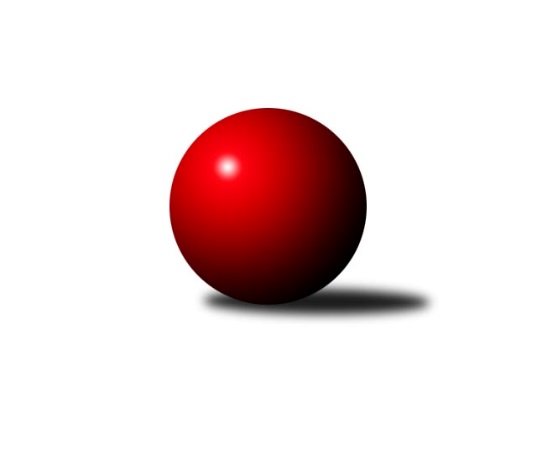 Č.2Ročník 2021/2022	23.5.2024 Severočeská divize 2021/2022Statistika 2. kolaTabulka družstev:		družstvo	záp	výh	rem	proh	skore	sety	průměr	body	plné	dorážka	chyby	1.	TJ Sokol Údlice	2	2	0	0	13.0 : 3.0 	(16.0 : 8.0)	2580	4	1743	837	30.5	2.	ASK Lovosice	2	2	0	0	11.5 : 4.5 	(15.0 : 9.0)	2555	4	1750	805	36	3.	TJ Lokomotiva Liberec	2	1	1	0	12.0 : 4.0 	(15.0 : 9.0)	2800	3	1851	950	20	4.	SK Šluknov	2	1	0	1	8.0 : 8.0 	(15.0 : 9.0)	2533	2	1706	827	29.5	5.	TJ Sokol Blíževedly	2	1	0	1	8.0 : 8.0 	(13.0 : 11.0)	2458	2	1752	706	61	6.	TJ VTŽ Chomutov	2	1	0	1	8.0 : 8.0 	(11.0 : 13.0)	2448	2	1659	789	57	7.	TJ Lokomotiva Ústí n. L. B	2	1	0	1	8.0 : 8.0 	(10.0 : 14.0)	2547	2	1777	771	40	8.	TJ Jiskra Nový Bor	2	1	0	1	8.0 : 8.0 	(10.0 : 14.0)	2495	2	1743	753	48	9.	SK Skalice	2	1	0	1	6.0 : 10.0 	(9.0 : 15.0)	2595	2	1806	790	46.5	10.	TJ KK Louny	2	0	1	1	6.5 : 9.5 	(13.0 : 11.0)	2676	1	1851	825	33.5	11.	SK Verneřice	2	0	0	2	4.0 : 12.0 	(12.0 : 12.0)	2428	0	1713	715	55	12.	TJ Kovostroj Děčín	2	0	0	2	3.0 : 13.0 	(5.0 : 19.0)	2447	0	1713	734	53.5Tabulka doma:		družstvo	záp	výh	rem	proh	skore	sety	průměr	body	maximum	minimum	1.	TJ Lokomotiva Liberec	1	1	0	0	8.0 : 0.0 	(10.0 : 2.0)	2880	2	2880	2880	2.	TJ Sokol Údlice	1	1	0	0	7.0 : 1.0 	(9.0 : 3.0)	2607	2	2607	2607	3.	TJ Sokol Blíževedly	1	1	0	0	6.0 : 2.0 	(8.0 : 4.0)	2408	2	2408	2408	4.	TJ VTŽ Chomutov	1	1	0	0	6.0 : 2.0 	(7.0 : 5.0)	2727	2	2727	2727	5.	SK Skalice	1	1	0	0	6.0 : 2.0 	(7.0 : 5.0)	2618	2	2618	2618	6.	TJ Jiskra Nový Bor	1	1	0	0	6.0 : 2.0 	(5.0 : 7.0)	2470	2	2470	2470	7.	ASK Lovosice	1	1	0	0	5.5 : 2.5 	(8.0 : 4.0)	2514	2	2514	2514	8.	TJ Lokomotiva Ústí n. L. B	1	1	0	0	5.5 : 2.5 	(6.0 : 6.0)	2662	2	2662	2662	9.	TJ KK Louny	1	0	1	0	4.0 : 4.0 	(7.0 : 5.0)	2752	1	2752	2752	10.	SK Šluknov	1	0	0	1	2.0 : 6.0 	(5.0 : 7.0)	2496	0	2496	2496	11.	SK Verneřice	1	0	0	1	2.0 : 6.0 	(5.0 : 7.0)	2473	0	2473	2473	12.	TJ Kovostroj Děčín	1	0	0	1	2.0 : 6.0 	(2.0 : 10.0)	2471	0	2471	2471Tabulka venku:		družstvo	záp	výh	rem	proh	skore	sety	průměr	body	maximum	minimum	1.	SK Šluknov	1	1	0	0	6.0 : 2.0 	(10.0 : 2.0)	2569	2	2569	2569	2.	ASK Lovosice	1	1	0	0	6.0 : 2.0 	(7.0 : 5.0)	2596	2	2596	2596	3.	TJ Sokol Údlice	1	1	0	0	6.0 : 2.0 	(7.0 : 5.0)	2553	2	2553	2553	4.	TJ Lokomotiva Liberec	1	0	1	0	4.0 : 4.0 	(5.0 : 7.0)	2720	1	2720	2720	5.	TJ KK Louny	1	0	0	1	2.5 : 5.5 	(6.0 : 6.0)	2599	0	2599	2599	6.	TJ Lokomotiva Ústí n. L. B	1	0	0	1	2.5 : 5.5 	(4.0 : 8.0)	2432	0	2432	2432	7.	SK Verneřice	1	0	0	1	2.0 : 6.0 	(7.0 : 5.0)	2382	0	2382	2382	8.	TJ Jiskra Nový Bor	1	0	0	1	2.0 : 6.0 	(5.0 : 7.0)	2520	0	2520	2520	9.	TJ Sokol Blíževedly	1	0	0	1	2.0 : 6.0 	(5.0 : 7.0)	2508	0	2508	2508	10.	TJ VTŽ Chomutov	1	0	0	1	2.0 : 6.0 	(4.0 : 8.0)	2168	0	2168	2168	11.	TJ Kovostroj Děčín	1	0	0	1	1.0 : 7.0 	(3.0 : 9.0)	2422	0	2422	2422	12.	SK Skalice	1	0	0	1	0.0 : 8.0 	(2.0 : 10.0)	2572	0	2572	2572Tabulka podzimní části:		družstvo	záp	výh	rem	proh	skore	sety	průměr	body	doma	venku	1.	TJ Sokol Údlice	2	2	0	0	13.0 : 3.0 	(16.0 : 8.0)	2580	4 	1 	0 	0 	1 	0 	0	2.	ASK Lovosice	2	2	0	0	11.5 : 4.5 	(15.0 : 9.0)	2555	4 	1 	0 	0 	1 	0 	0	3.	TJ Lokomotiva Liberec	2	1	1	0	12.0 : 4.0 	(15.0 : 9.0)	2800	3 	1 	0 	0 	0 	1 	0	4.	SK Šluknov	2	1	0	1	8.0 : 8.0 	(15.0 : 9.0)	2533	2 	0 	0 	1 	1 	0 	0	5.	TJ Sokol Blíževedly	2	1	0	1	8.0 : 8.0 	(13.0 : 11.0)	2458	2 	1 	0 	0 	0 	0 	1	6.	TJ VTŽ Chomutov	2	1	0	1	8.0 : 8.0 	(11.0 : 13.0)	2448	2 	1 	0 	0 	0 	0 	1	7.	TJ Lokomotiva Ústí n. L. B	2	1	0	1	8.0 : 8.0 	(10.0 : 14.0)	2547	2 	1 	0 	0 	0 	0 	1	8.	TJ Jiskra Nový Bor	2	1	0	1	8.0 : 8.0 	(10.0 : 14.0)	2495	2 	1 	0 	0 	0 	0 	1	9.	SK Skalice	2	1	0	1	6.0 : 10.0 	(9.0 : 15.0)	2595	2 	1 	0 	0 	0 	0 	1	10.	TJ KK Louny	2	0	1	1	6.5 : 9.5 	(13.0 : 11.0)	2676	1 	0 	1 	0 	0 	0 	1	11.	SK Verneřice	2	0	0	2	4.0 : 12.0 	(12.0 : 12.0)	2428	0 	0 	0 	1 	0 	0 	1	12.	TJ Kovostroj Děčín	2	0	0	2	3.0 : 13.0 	(5.0 : 19.0)	2447	0 	0 	0 	1 	0 	0 	1Tabulka jarní části:		družstvo	záp	výh	rem	proh	skore	sety	průměr	body	doma	venku	1.	TJ Sokol Údlice	0	0	0	0	0.0 : 0.0 	(0.0 : 0.0)	0	0 	0 	0 	0 	0 	0 	0 	2.	SK Skalice	0	0	0	0	0.0 : 0.0 	(0.0 : 0.0)	0	0 	0 	0 	0 	0 	0 	0 	3.	SK Šluknov	0	0	0	0	0.0 : 0.0 	(0.0 : 0.0)	0	0 	0 	0 	0 	0 	0 	0 	4.	SK Verneřice	0	0	0	0	0.0 : 0.0 	(0.0 : 0.0)	0	0 	0 	0 	0 	0 	0 	0 	5.	TJ Sokol Blíževedly	0	0	0	0	0.0 : 0.0 	(0.0 : 0.0)	0	0 	0 	0 	0 	0 	0 	0 	6.	TJ Lokomotiva Liberec	0	0	0	0	0.0 : 0.0 	(0.0 : 0.0)	0	0 	0 	0 	0 	0 	0 	0 	7.	TJ Kovostroj Děčín	0	0	0	0	0.0 : 0.0 	(0.0 : 0.0)	0	0 	0 	0 	0 	0 	0 	0 	8.	ASK Lovosice	0	0	0	0	0.0 : 0.0 	(0.0 : 0.0)	0	0 	0 	0 	0 	0 	0 	0 	9.	TJ VTŽ Chomutov	0	0	0	0	0.0 : 0.0 	(0.0 : 0.0)	0	0 	0 	0 	0 	0 	0 	0 	10.	TJ KK Louny	0	0	0	0	0.0 : 0.0 	(0.0 : 0.0)	0	0 	0 	0 	0 	0 	0 	0 	11.	TJ Jiskra Nový Bor	0	0	0	0	0.0 : 0.0 	(0.0 : 0.0)	0	0 	0 	0 	0 	0 	0 	0 	12.	TJ Lokomotiva Ústí n. L. B	0	0	0	0	0.0 : 0.0 	(0.0 : 0.0)	0	0 	0 	0 	0 	0 	0 	0 Zisk bodů pro družstvo:		jméno hráče	družstvo	body	zápasy	v %	dílčí body	sety	v %	1.	Karel Valeš 	TJ VTŽ Chomutov 	2	/	2	(100%)	4	/	4	(100%)	2.	Patrik Kukeně 	SK Verneřice 	2	/	2	(100%)	4	/	4	(100%)	3.	Stanislav Šmíd ml.	TJ VTŽ Chomutov 	2	/	2	(100%)	4	/	4	(100%)	4.	Martin Vršan 	TJ Sokol Údlice 	2	/	2	(100%)	4	/	4	(100%)	5.	Petr Vajnar 	SK Šluknov 	2	/	2	(100%)	4	/	4	(100%)	6.	Anna Houdková 	ASK Lovosice 	2	/	2	(100%)	4	/	4	(100%)	7.	Jitka Rollová 	TJ KK Louny 	2	/	2	(100%)	4	/	4	(100%)	8.	Jaroslav Verner 	TJ Sokol Údlice 	2	/	2	(100%)	3	/	4	(75%)	9.	Jakub Hudec 	ASK Lovosice 	2	/	2	(100%)	3	/	4	(75%)	10.	Aleš Havlík 	TJ Lokomotiva Liberec 	2	/	2	(100%)	3	/	4	(75%)	11.	Petr Fabian 	TJ Lokomotiva Ústí n. L. B 	2	/	2	(100%)	3	/	4	(75%)	12.	Martin Kortan 	TJ Jiskra Nový Bor 	2	/	2	(100%)	3	/	4	(75%)	13.	Jana Susková 	TJ Lokomotiva Liberec 	2	/	2	(100%)	3	/	4	(75%)	14.	Pavel Hájek 	TJ Sokol Blíževedly 	2	/	2	(100%)	3	/	4	(75%)	15.	Alena Dunková 	TJ Jiskra Nový Bor 	2	/	2	(100%)	3	/	4	(75%)	16.	Jiří Přeučil 	TJ Sokol Blíževedly 	2	/	2	(100%)	3	/	4	(75%)	17.	Václav Vlk 	TJ Lokomotiva Liberec 	2	/	2	(100%)	3	/	4	(75%)	18.	Oldřich Fadrhons 	TJ Sokol Údlice 	2	/	2	(100%)	3	/	4	(75%)	19.	Denisa Kovačovičová 	TJ Lokomotiva Liberec 	2	/	2	(100%)	2	/	4	(50%)	20.	Michal Bruthans 	ASK Lovosice 	1.5	/	2	(75%)	3	/	4	(75%)	21.	Milan Jaworek 	TJ Lokomotiva Ústí n. L. B 	1.5	/	2	(75%)	2	/	4	(50%)	22.	Lukáš Zítka 	SK Verneřice 	1	/	1	(100%)	2	/	2	(100%)	23.	Petr Guth 	TJ Sokol Blíževedly 	1	/	1	(100%)	2	/	2	(100%)	24.	Jaroslava Kozáková 	SK Skalice 	1	/	1	(100%)	2	/	2	(100%)	25.	Miloslav Plíšek 	SK Verneřice 	1	/	1	(100%)	2	/	2	(100%)	26.	Vladimír Hurník 	TJ Sokol Údlice 	1	/	1	(100%)	2	/	2	(100%)	27.	Miroslav Zítek 	TJ Sokol Údlice 	1	/	1	(100%)	2	/	2	(100%)	28.	Petr Mako 	TJ Sokol Údlice 	1	/	1	(100%)	1	/	2	(50%)	29.	Petr Zalabák st.	ASK Lovosice 	1	/	1	(100%)	1	/	2	(50%)	30.	Libor Křenek 	SK Skalice 	1	/	1	(100%)	1	/	2	(50%)	31.	Václav Valenta ml.	TJ KK Louny 	1	/	1	(100%)	1	/	2	(50%)	32.	Martin Zeman 	SK Skalice 	1	/	1	(100%)	1	/	2	(50%)	33.	Josef Matějka 	TJ Sokol Blíževedly 	1	/	2	(50%)	3	/	4	(75%)	34.	Jiří Pachl 	TJ Lokomotiva Liberec 	1	/	2	(50%)	3	/	4	(75%)	35.	Eliška Marušáková 	SK Šluknov 	1	/	2	(50%)	3	/	4	(75%)	36.	Ladislav Zalabák 	ASK Lovosice 	1	/	2	(50%)	3	/	4	(75%)	37.	Radek Marušák 	SK Šluknov 	1	/	2	(50%)	3	/	4	(75%)	38.	Radek Jung 	TJ KK Louny 	1	/	2	(50%)	3	/	4	(75%)	39.	Vratislav Kubita 	TJ Kovostroj Děčín 	1	/	2	(50%)	2	/	4	(50%)	40.	Lenka Kohlíčková 	TJ Jiskra Nový Bor 	1	/	2	(50%)	2	/	4	(50%)	41.	Eugen Škurla 	TJ Lokomotiva Ústí n. L. B 	1	/	2	(50%)	2	/	4	(50%)	42.	Viktor Žďárský 	TJ VTŽ Chomutov 	1	/	2	(50%)	2	/	4	(50%)	43.	Jan Sklenář 	SK Šluknov 	1	/	2	(50%)	2	/	4	(50%)	44.	František Tomík 	SK Šluknov 	1	/	2	(50%)	2	/	4	(50%)	45.	Jiří Šípek 	TJ Lokomotiva Ústí n. L. B 	1	/	2	(50%)	2	/	4	(50%)	46.	Nataša Kovačovičová 	TJ Lokomotiva Liberec 	1	/	2	(50%)	1	/	4	(25%)	47.	Oldřich Vlasák 	SK Skalice 	1	/	2	(50%)	1	/	4	(25%)	48.	Radek Kandl 	TJ Kovostroj Děčín 	1	/	2	(50%)	1	/	4	(25%)	49.	Petr Lukšík 	TJ VTŽ Chomutov 	1	/	2	(50%)	1	/	4	(25%)	50.	Tomáš Novák 	TJ Kovostroj Děčín 	1	/	2	(50%)	1	/	4	(25%)	51.	Petr Kout 	TJ Jiskra Nový Bor 	1	/	2	(50%)	1	/	4	(25%)	52.	Daniela Hlaváčová 	TJ KK Louny 	0.5	/	2	(25%)	2	/	4	(50%)	53.	Emil Campr 	TJ Sokol Údlice 	0	/	1	(0%)	1	/	2	(50%)	54.	Pavel Čubr 	SK Verneřice 	0	/	1	(0%)	1	/	2	(50%)	55.	Miroslav Sodomka 	TJ KK Louny 	0	/	1	(0%)	1	/	2	(50%)	56.	Adéla Molnár Exnerová 	TJ Kovostroj Děčín 	0	/	1	(0%)	1	/	2	(50%)	57.	Petra Javorková 	SK Skalice 	0	/	1	(0%)	1	/	2	(50%)	58.	Václav Kořánek 	SK Šluknov 	0	/	1	(0%)	1	/	2	(50%)	59.	Ludmila Tomášková 	TJ Sokol Blíževedly 	0	/	1	(0%)	1	/	2	(50%)	60.	Tomáš Charvát 	ASK Lovosice 	0	/	1	(0%)	1	/	2	(50%)	61.	Jiří Šácha 	SK Skalice 	0	/	1	(0%)	1	/	2	(50%)	62.	František Dobiáš 	TJ Sokol Údlice 	0	/	1	(0%)	0	/	2	(0%)	63.	Lenka Nováková 	TJ VTŽ Chomutov 	0	/	1	(0%)	0	/	2	(0%)	64.	Zdeněk Novák 	TJ VTŽ Chomutov 	0	/	1	(0%)	0	/	2	(0%)	65.	Zdenek Ramajzl 	TJ Lokomotiva Ústí n. L. B 	0	/	1	(0%)	0	/	2	(0%)	66.	Petr Veselý 	TJ Kovostroj Děčín 	0	/	1	(0%)	0	/	2	(0%)	67.	Roman Slavík 	TJ Kovostroj Děčín 	0	/	1	(0%)	0	/	2	(0%)	68.	Václav Valenta st.	TJ KK Louny 	0	/	1	(0%)	0	/	2	(0%)	69.	Ladislav Hojný 	SK Šluknov 	0	/	1	(0%)	0	/	2	(0%)	70.	Ladislava Šmídová 	SK Skalice 	0	/	1	(0%)	0	/	2	(0%)	71.	Petr Pop 	TJ KK Louny 	0	/	1	(0%)	0	/	2	(0%)	72.	Ladislav Javorek st.	SK Skalice 	0	/	1	(0%)	0	/	2	(0%)	73.	Eduard Kezer ml.	SK Skalice 	0	/	1	(0%)	0	/	2	(0%)	74.	Libor Marek 	TJ KK Louny 	0	/	2	(0%)	2	/	4	(50%)	75.	Ladislav Javorek ml.	SK Skalice 	0	/	2	(0%)	2	/	4	(50%)	76.	Daniel Sekyra 	SK Verneřice 	0	/	2	(0%)	2	/	4	(50%)	77.	Radek Mach 	SK Verneřice 	0	/	2	(0%)	1	/	4	(25%)	78.	Roman Přeučil 	TJ Sokol Blíževedly 	0	/	2	(0%)	1	/	4	(25%)	79.	Michal Gajdušek 	TJ Jiskra Nový Bor 	0	/	2	(0%)	1	/	4	(25%)	80.	Alois Veselý 	TJ Sokol Blíževedly 	0	/	2	(0%)	0	/	4	(0%)	81.	Martin Ledwoň 	SK Verneřice 	0	/	2	(0%)	0	/	4	(0%)	82.	Miloš Maňour 	ASK Lovosice 	0	/	2	(0%)	0	/	4	(0%)	83.	Pavel Jablonický 	TJ Kovostroj Děčín 	0	/	2	(0%)	0	/	4	(0%)	84.	Zdeněk Rauner 	TJ Lokomotiva Ústí n. L. B 	0	/	2	(0%)	0	/	4	(0%)	85.	Simona Šťastná 	TJ Jiskra Nový Bor 	0	/	2	(0%)	0	/	4	(0%)	86.	Dančo Bosilkov 	TJ VTŽ Chomutov 	0	/	2	(0%)	0	/	4	(0%)Průměry na kuželnách:		kuželna	průměr	plné	dorážka	chyby	výkon na hráče	1.	Louny, 1-2	2736	1846	890	28.5	(456.0)	2.	Sport Park Liberec, 1-4	2726	1834	891	31.0	(454.3)	3.	TJ Lokomotiva Ústí nad Labem, 1-4	2630	1823	807	28.0	(438.4)	4.	TJ VTŽ Chomutov, 1-2	2623	1774	849	38.5	(437.3)	5.	Skalice u České Lípy, 1-2	2563	1803	760	61.5	(427.2)	6.	Šluknov, 1-2	2546	1715	831	31.0	(424.3)	7.	Kovostroj Děčín, 1-2	2520	1737	782	43.0	(420.0)	8.	Údlice, 1-2	2514	1734	780	44.5	(419.1)	9.	Verneřice, 1-2	2513	1709	804	32.5	(418.8)	10.	Bohušovice, 1-4	2473	1735	737	49.0	(412.2)	11.	Nový Bor, 1-2	2426	1728	697	55.5	(404.3)	12.	Blíževedly, 1-2	2288	1620	667	67.5	(381.3)Nejlepší výkony na kuželnách:Louny, 1-2TJ KK Louny	2752	2. kolo	Aleš Havlík 	TJ Lokomotiva Liberec	491	2. koloTJ Lokomotiva Liberec	2720	2. kolo	Jana Susková 	TJ Lokomotiva Liberec	486	2. kolo		. kolo	Radek Jung 	TJ KK Louny	481	2. kolo		. kolo	Václav Valenta ml.	TJ KK Louny	474	2. kolo		. kolo	Denisa Kovačovičová 	TJ Lokomotiva Liberec	464	2. kolo		. kolo	Jitka Rollová 	TJ KK Louny	461	2. kolo		. kolo	Daniela Hlaváčová 	TJ KK Louny	457	2. kolo		. kolo	Václav Vlk 	TJ Lokomotiva Liberec	449	2. kolo		. kolo	Libor Marek 	TJ KK Louny	445	2. kolo		. kolo	Jiří Pachl 	TJ Lokomotiva Liberec	438	2. koloSport Park Liberec, 1-4TJ Lokomotiva Liberec	2880	1. kolo	Jiří Pachl 	TJ Lokomotiva Liberec	512	1. koloSK Skalice	2572	1. kolo	Jana Susková 	TJ Lokomotiva Liberec	490	1. kolo		. kolo	Václav Vlk 	TJ Lokomotiva Liberec	486	1. kolo		. kolo	Aleš Havlík 	TJ Lokomotiva Liberec	480	1. kolo		. kolo	Eduard Kezer ml.	SK Skalice	463	1. kolo		. kolo	Nataša Kovačovičová 	TJ Lokomotiva Liberec	462	1. kolo		. kolo	Ladislav Javorek ml.	SK Skalice	451	1. kolo		. kolo	Denisa Kovačovičová 	TJ Lokomotiva Liberec	450	1. kolo		. kolo	Oldřich Vlasák 	SK Skalice	429	1. kolo		. kolo	Jiří Šácha 	SK Skalice	428	1. koloTJ Lokomotiva Ústí nad Labem, 1-4TJ Lokomotiva Ústí n. L. B	2662	1. kolo	Milan Jaworek 	TJ Lokomotiva Ústí n. L. B	489	1. koloTJ KK Louny	2599	1. kolo	Petr Fabian 	TJ Lokomotiva Ústí n. L. B	482	1. kolo		. kolo	Jiří Šípek 	TJ Lokomotiva Ústí n. L. B	464	1. kolo		. kolo	Libor Marek 	TJ KK Louny	458	1. kolo		. kolo	Jitka Rollová 	TJ KK Louny	454	1. kolo		. kolo	Radek Jung 	TJ KK Louny	434	1. kolo		. kolo	Václav Valenta st.	TJ KK Louny	429	1. kolo		. kolo	Václav Ajm 	TJ Lokomotiva Ústí n. L. B	418	1. kolo		. kolo	Daniela Hlaváčová 	TJ KK Louny	418	1. kolo		. kolo	Zdeněk Rauner 	TJ Lokomotiva Ústí n. L. B	416	1. koloTJ VTŽ Chomutov, 1-2TJ VTŽ Chomutov	2727	2. kolo	Karel Valeš 	TJ VTŽ Chomutov	503	2. koloTJ Jiskra Nový Bor	2520	2. kolo	Stanislav Šmíd ml.	TJ VTŽ Chomutov	498	2. kolo		. kolo	Martin Kortan 	TJ Jiskra Nový Bor	467	2. kolo		. kolo	Viktor Žďárský 	TJ VTŽ Chomutov	449	2. kolo		. kolo	Petr Lukšík 	TJ VTŽ Chomutov	431	2. kolo		. kolo	Alena Dunková 	TJ Jiskra Nový Bor	428	2. kolo		. kolo	Lenka Nováková 	TJ VTŽ Chomutov	424	2. kolo		. kolo	Dančo Bosilkov 	TJ VTŽ Chomutov	422	2. kolo		. kolo	Michal Gajdušek 	TJ Jiskra Nový Bor	420	2. kolo		. kolo	Petr Kout 	TJ Jiskra Nový Bor	405	2. koloSkalice u České Lípy, 1-2SK Skalice	2618	2. kolo	Jiří Přeučil 	TJ Sokol Blíževedly	463	2. koloTJ Sokol Blíževedly	2508	2. kolo	Martin Zeman 	SK Skalice	443	2. kolo		. kolo	Pavel Hájek 	TJ Sokol Blíževedly	443	2. kolo		. kolo	Ladislav Javorek ml.	SK Skalice	441	2. kolo		. kolo	Oldřich Vlasák 	SK Skalice	440	2. kolo		. kolo	Jaroslava Kozáková 	SK Skalice	440	2. kolo		. kolo	Libor Křenek 	SK Skalice	432	2. kolo		. kolo	Petra Javorková 	SK Skalice	422	2. kolo		. kolo	Ludmila Tomášková 	TJ Sokol Blíževedly	412	2. kolo		. kolo	Roman Přeučil 	TJ Sokol Blíževedly	409	2. koloŠluknov, 1-2ASK Lovosice	2596	1. kolo	František Tomík 	SK Šluknov	450	1. koloSK Šluknov	2496	1. kolo	Petr Zalabák st.	ASK Lovosice	443	1. kolo		. kolo	Ladislav Zalabák 	ASK Lovosice	443	1. kolo		. kolo	Michal Bruthans 	ASK Lovosice	443	1. kolo		. kolo	Jakub Hudec 	ASK Lovosice	442	1. kolo		. kolo	Eliška Marušáková 	SK Šluknov	432	1. kolo		. kolo	Radek Marušák 	SK Šluknov	418	1. kolo		. kolo	Petr Vajnar 	SK Šluknov	417	1. kolo		. kolo	Anna Houdková 	ASK Lovosice	415	1. kolo		. kolo	Miloš Maňour 	ASK Lovosice	410	1. koloKovostroj Děčín, 1-2SK Šluknov	2569	2. kolo	Petr Vajnar 	SK Šluknov	465	2. koloTJ Kovostroj Děčín	2471	2. kolo	Tomáš Novák 	TJ Kovostroj Děčín	443	2. kolo		. kolo	Radek Marušák 	SK Šluknov	440	2. kolo		. kolo	Roman Slavík 	TJ Kovostroj Děčín	431	2. kolo		. kolo	Radek Kandl 	TJ Kovostroj Děčín	429	2. kolo		. kolo	Václav Kořánek 	SK Šluknov	429	2. kolo		. kolo	Eliška Marušáková 	SK Šluknov	425	2. kolo		. kolo	Jan Sklenář 	SK Šluknov	423	2. kolo		. kolo	Pavel Jablonický 	TJ Kovostroj Děčín	412	2. kolo		. kolo	Vratislav Kubita 	TJ Kovostroj Děčín	394	2. koloÚdlice, 1-2TJ Sokol Údlice	2607	1. kolo	Martin Vršan 	TJ Sokol Údlice	487	1. koloTJ Kovostroj Děčín	2422	1. kolo	Radek Kandl 	TJ Kovostroj Děčín	449	1. kolo		. kolo	Miroslav Zítek 	TJ Sokol Údlice	447	1. kolo		. kolo	Jaroslav Verner 	TJ Sokol Údlice	444	1. kolo		. kolo	Emil Campr 	TJ Sokol Údlice	426	1. kolo		. kolo	Oldřich Fadrhons 	TJ Sokol Údlice	415	1. kolo		. kolo	Adéla Molnár Exnerová 	TJ Kovostroj Děčín	413	1. kolo		. kolo	Tomáš Novák 	TJ Kovostroj Děčín	413	1. kolo		. kolo	Petr Veselý 	TJ Kovostroj Děčín	397	1. kolo		. kolo	Pavel Jablonický 	TJ Kovostroj Děčín	390	1. koloVerneřice, 1-2TJ Sokol Údlice	2553	2. kolo	Patrik Kukeně 	SK Verneřice	463	2. koloSK Verneřice	2473	2. kolo	Vladimír Hurník 	TJ Sokol Údlice	457	2. kolo		. kolo	Lukáš Zítka 	SK Verneřice	454	2. kolo		. kolo	František Dobiáš 	TJ Sokol Údlice	452	2. kolo		. kolo	Oldřich Fadrhons 	TJ Sokol Údlice	423	2. kolo		. kolo	Jaroslav Verner 	TJ Sokol Údlice	420	2. kolo		. kolo	Martin Ledwoň 	SK Verneřice	414	2. kolo		. kolo	Martin Vršan 	TJ Sokol Údlice	408	2. kolo		. kolo	Daniel Sekyra 	SK Verneřice	399	2. kolo		. kolo	Miroslav Zítek 	TJ Sokol Údlice	393	2. koloBohušovice, 1-4ASK Lovosice	2514	2. kolo	Eugen Škurla 	TJ Lokomotiva Ústí n. L. B	445	2. koloTJ Lokomotiva Ústí n. L. B	2432	2. kolo	Jakub Hudec 	ASK Lovosice	443	2. kolo		. kolo	Ladislav Zalabák 	ASK Lovosice	442	2. kolo		. kolo	Petr Fabian 	TJ Lokomotiva Ústí n. L. B	429	2. kolo		. kolo	Anna Houdková 	ASK Lovosice	423	2. kolo		. kolo	Milan Jaworek 	TJ Lokomotiva Ústí n. L. B	418	2. kolo		. kolo	Michal Bruthans 	ASK Lovosice	418	2. kolo		. kolo	Tomáš Charvát 	ASK Lovosice	412	2. kolo		. kolo	Zdeněk Rauner 	TJ Lokomotiva Ústí n. L. B	400	2. kolo		. kolo	Jiří Šípek 	TJ Lokomotiva Ústí n. L. B	391	2. koloNový Bor, 1-2TJ Jiskra Nový Bor	2470	1. kolo	Patrik Kukeně 	SK Verneřice	445	1. koloSK Verneřice	2382	1. kolo	Martin Kortan 	TJ Jiskra Nový Bor	437	1. kolo		. kolo	Radek Mach 	SK Verneřice	428	1. kolo		. kolo	Petr Kout 	TJ Jiskra Nový Bor	422	1. kolo		. kolo	Daniel Sekyra 	SK Verneřice	421	1. kolo		. kolo	Lenka Kohlíčková 	TJ Jiskra Nový Bor	418	1. kolo		. kolo	Simona Šťastná 	TJ Jiskra Nový Bor	415	1. kolo		. kolo	Miloslav Plíšek 	SK Verneřice	410	1. kolo		. kolo	Alena Dunková 	TJ Jiskra Nový Bor	403	1. kolo		. kolo	Michal Gajdušek 	TJ Jiskra Nový Bor	375	1. koloBlíževedly, 1-2TJ Sokol Blíževedly	2408	1. kolo	Stanislav Šmíd ml.	TJ VTŽ Chomutov	461	1. koloTJ VTŽ Chomutov	2168	1. kolo	Josef Matějka 	TJ Sokol Blíževedly	426	1. kolo		. kolo	Roman Přeučil 	TJ Sokol Blíževedly	420	1. kolo		. kolo	Jiří Přeučil 	TJ Sokol Blíževedly	418	1. kolo		. kolo	Karel Valeš 	TJ VTŽ Chomutov	413	1. kolo		. kolo	Dančo Bosilkov 	TJ VTŽ Chomutov	403	1. kolo		. kolo	Pavel Hájek 	TJ Sokol Blíževedly	401	1. kolo		. kolo	Petr Guth 	TJ Sokol Blíževedly	399	1. kolo		. kolo	Petr Lukšík 	TJ VTŽ Chomutov	396	1. kolo		. kolo	Viktor Žďárský 	TJ VTŽ Chomutov	379	1. koloČetnost výsledků:	8.0 : 0.0	1x	7.0 : 1.0	1x	6.0 : 2.0	4x	5.5 : 2.5	2x	4.0 : 4.0	1x	2.0 : 6.0	3x